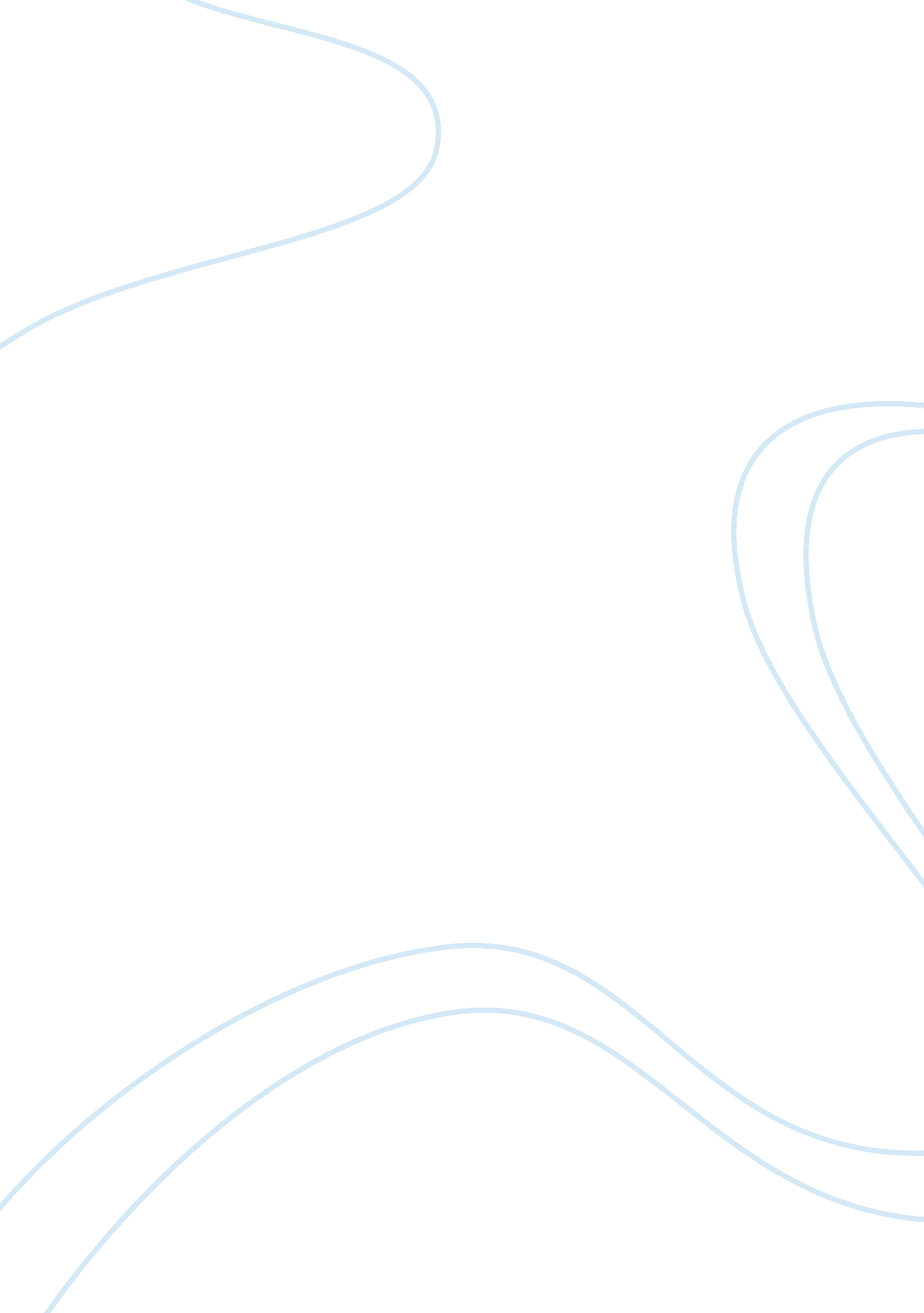 Grand challenges in global biodiversity threatsHealth & Medicine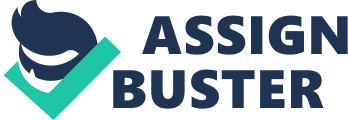 Most conservation research and its applications tend to happen most frequently at reasonably fine spatial and temporal scales—for example, mesocosm experiments, single-species population viability analyses, recovery plans, patch-level restoration approaches, site-specific biodiversity surveys, et cetera . Yet, at the other end of the scale spectrum, there have been many overviews of biodiversity loss and degradation, accompanied by the development of multinational policy recommendations to encourage more sustainable decision making at lower levels of sovereign governance (e. g., national, subnational). Yet truly global research in conservation science is fact comparatively rare, as poignantly demonstrated by the debates surrounding the evidence for and measurement of planetary tipping points ( Barnosky et al., 2012 ; Brook et al., 2013 ; Lenton, 2013 ). Apart from the planetary scale of human-driven disruption to Earth's climate system ( Lenton, 2011 ), both scientific evidence and policy levers tend to be applied most often at finer, more tractable research and administrative scales. But as the massive ecological footprint of humanity has grown exponentially over the last century ( footprintnetwork. org ), robust, truly global-scale evidence of our damage to the biosphere is now starting to emerge ( Díaz et al., 2019 ). Consequently, our responses to these planet-wide phenomena must also become more global in scope. Conservation scientists are adept at chronicling patterns and trends—from the thousands of vertebrate surveys indicating an average reduction of 68% in the numbers of individuals in populations since the 1970s ( WWF, 2020 ), to global estimates of modern extinction rates ( Ceballos and Ehrlich, 2002 ; Pimm et al., 2014 ; Ceballos et al., 2015 , 2017 ), future models of co-extinction cascades ( Strona and Bradshaw, 2018 ), the negative consequences of invasive species across the planet ( Simberloff et al., 2013 ; Diagne et al., 2020 ), discussions surrounding the evidence for the collapse of insect populations ( Goulson, 2019 ; Komonen et al., 2019 ; Sánchez-Bayo and Wyckhuys, 2019 ; Cardoso et al., 2020 ; Crossley et al., 2020 ), the threats to soil biodiversity ( Orgiazzi et al., 2016 ), and the ubiquity of plastic pollution ( Beaumont et al., 2019 ) and other toxic substances ( Cribb, 2014 ), to name only some of the major themes in global conservation. But we are generally less successful in translating this evidence into meaningful policy and actions ( Gibbons et al., 2008 ; Shanley and López, 2009 ; Rose et al., 2018 ). Nonetheless, many forward-thinking entities have emerged in recent decades attempting to stem the tide of destruction. The efficacy of some of these mechanisms is arguable, but the establishment of the Intergovernmental Science-Policy Platform on Biodiversity and Ecosystem Services (IPBES. net) in 2013 heralded a new era in the required international coordination and response to the crisis ( Díaz et al., 2019 ). While analogous agreements and directives in the past have largely failed to avert the biodiversity crisis ( Adenle, 2012 ; Convention on Biological Diversity, 2020 ), IPBES has built on the successes of the Intergovernmental Panel on Climate Change (IPCC. ch), and can hopefully avoid many of the latter organization's as well as its predecessors' failures to coordinate a sufficient response among a majority of nations. The complex, intertwined, and multi-scale mechanisms driving biodiversity loss ( Game et al., 2014 ) and the erosion of ecosystem services this entails require equally complex solutions backed by sophisticated approaches to provide the necessary evidence for meaningful interventions. The Global Biodiversity Threats section in Frontiers in Conservation Science is specifically dedicated to publishing this type of far-reaching research. In addition to articles finessing the global evidence for the erosion and loss of biodiversity, we are actively seeking and commissioning articles that address the wicked problems ( Game et al., 2014 ) of interacting drivers and solutions at broad scales. Such complicated topics will of course include the ongoing challenges of measuring and predicting the effects of and mitigating solutions for climate change ( Bellard et al., 2012 ), but will also invariably involve research on the necessary transformation of the energy sector ( Brook and Bradshaw, 2015 ; Gasparatos et al., 2017 ; Moreira, 2019 ; Rehbein et al., 2020 ), tackling both the legal and illegal global trade in wildlife ( Harfoot et al., 2018 ; ‘ t Sas-Rolfes et al., 2019 ), development of approaches that promote more sustainable agriculture ( Foley et al., 2011 ; Dudley and Alexander, 2017 ; Green et al., 2019 ), aquaculture and fisheries ( Blanchard et al., 2017 ), curtailing human population growth and consumption ( Bradshaw and Brook, 2014 ; Crist et al., 2017 ), addressing the environmental effects of increasing human migration and trade ( McNeely, 2003 ; Lenzen et al., 2012 ; Trouwborst et al., 2016 ), reducing the footprint of urbanization, investigating the nexus between environmental degradation and disease risk ( Wall et al., 2015 ; Gibb et al., 2020 ; Nature Ecology Evolution, 2020 ; Rohr et al., 2020 ), and the biodiversity implications of technological advance in other realms of human endeavor ( Sutherland et al., 2017 ). In short, we will be emphasizing research on the “ big” topics in the conservation “ sciences” (i. e., including the social sciences), and placing as much (if not more) weight on the solutions as on the empirical evidence for change. While acknowledging my own partiality for mathematical modeling, I foresee that much of this research will probably depend to some extent on elements of complex-systems models to be able to tackle the ominous Scylla that life on Earth now faces. We encourage out-of-the-box thinking and atypical datasets, multidisciplinary approaches, simulation studies, science-policy interface perspectives, and a range of other innovative methodologies and analytical advances. Quite frankly, our discipline has never been as challenged as it is today by the complexity of these wicked problems, and so our research and the policy improvements they occasion have never been more important. The gauntlet has been thrown. Author Contributions The manuscript was authored solely by CJAB. Conflict of Interest The author declares that the research was done in the absence of any commercial or financial relationships that could be construed as a potential conflict of interest. References Adenle, A. A. (2012). Failure to achieve 2010 biodiversity's target in developing countries: how can conservation help? Biodivers. Conserv. 21, 2435–2442. doi: 10. 1007/s10531-012-0325-z CrossRef Full Text | Google Scholar Barnosky, A. D., Hadly, E. A., Bascompte, J., Berlow, E. L., Brown, J. H., Fortelius, M., et al. (2012). Approaching a state shift in Earth's biosphere. Nature 486, 52–58. doi: 10. 1038/nature11018 CrossRef Full Text | Google Scholar Beaumont, N. J., Aanesen, M., Austen, M. C., Börger, T., Clark, J. R., Cole, M., et al. (2019). Global ecological, social and economic impacts of marine plastic. Mar. Pollut. Bull. 142, 189–195. doi: 10. 1016/j. marpolbul. 2019. 03. 022 PubMed Abstract | CrossRef Full Text | Google Scholar Bellard, C., Bertelsmeier, C., Leadley, P., Thuiller, W., and Courchamp, F. (2012). Impacts of climate change on the future of biodiversity. Ecol. Lett. 15, 365–377. doi: 10. 1111/j. 1461-0248. 2011. 01736. x PubMed Abstract | CrossRef Full Text | Google Scholar Blanchard, J. L., Watson, R. A., Fulton, E. A., Cottrell, R. S., Nash, K. L., Bryndum-Buchholz, A., et al. (2017). Linked sustainability challenges and trade-offs among fisheries, aquaculture and agriculture. Nat. Ecol. Evol. 1, 1240–1249. doi: 10. 1038/s41559-017-0258-8 PubMed Abstract | CrossRef Full Text | Google Scholar Bradshaw, C. J. A., and Brook, B. W. (2014). Human population reduction is not a quick fix for environmental problems. Proc. Natl. Acad. Sci. U. S. A. 111, 16610–16615. doi: 10. 1073/pnas. 1410465111 PubMed Abstract | CrossRef Full Text | Google Scholar Brook, B. W., and Bradshaw, C. J. A. (2015). Key role for nuclear energy in global biodiversity conservation. Conserv. Biol. 29, 702–712. doi: 10. 1111/cobi. 12433 PubMed Abstract | CrossRef Full Text | Google Scholar Brook, B. W., Ellis, E. C., Perring, M. P., Mackay, A. W., and Blomqvist, L. (2013). Does the terrestrial biosphere have planetary tipping points? Trends Ecol. Evol. 28, 396–401. doi: 10. 1016/j. tree. 2013. 01. 016 PubMed Abstract | CrossRef Full Text | Google Scholar Cardoso, P., Barton, P. S., Birkhofer, K., Chichorro, F., Deacon, C., Fartmann, T., et al. (2020). Scientists' warning to humanity on insect extinctions. Biol. Conserv. 242, 108426. doi: 10. 1016/j. biocon. 2020. 108426 CrossRef Full Text | Google Scholar Ceballos, G., and Ehrlich, P. R. (2002). Mammal population losses and the extinction crisis. Science 296, 904–907. doi: 10. 1126/science. 1069349 PubMed Abstract | CrossRef Full Text | Google Scholar Ceballos, G., Ehrlich, P. R., Barnosky, A. D., García, A., Pringle, R. M., and Palmer, T. M. (2015). Accelerated modern human–induced species losses: entering the sixth mass extinction. Sci. Adv. 1: e1400253. doi: 10. 1126/sciadv. 1400253 PubMed Abstract | CrossRef Full Text | Google Scholar Ceballos, G., Ehrlich, P. R., and Dirzo, R. (2017). Biological annihilation via the ongoing sixth mass extinction signaled by vertebrate population losses and declines. Proc. Natl. Acad. Sci. U. S. A. 114, E6089–E6096. doi: 10. 1073/pnas. 1704949114 PubMed Abstract | CrossRef Full Text | Google Scholar Convention on Biological Diversity (2020). Global Biodiversity Outlook . Montréal, Canada. Google Scholar Cribb, J. (2014). Poisoned Planet. Crows Nest, NSW: Allen and Unwin. Google Scholar Crist, E., Mora, C., and Engelman, R. (2017). The interaction of human population, food production, and biodiversity protection. Science 356: 260. doi: 10. 1126/science. aal2011 PubMed Abstract | CrossRef Full Text | Google Scholar Crossley, M. S., Meier, A. R., Baldwin, E. M., Berry, L. L., Crenshaw, L. C., Hartman, G. L., et al. (2020). No net insect abundance and diversity declines across US Long Term Ecological Research sites. Nat. Ecol. Evol 4, 1368–1376. doi: 10. 1038/s41559-020-1269-4 PubMed Abstract | CrossRef Full Text | Google Scholar Diagne, C., Leroy, B., Gozlan, R. E., Vaissière, A.-C., Assailly, C., Nuninger, L., et al. (2020). InvaCost, a public database of the economic costs of biological invasions worldwide. Sci. Dat. 7: 277. doi: 10. 1038/s41597-020-00586-z PubMed Abstract | CrossRef Full Text | Google Scholar Díaz, S., Settele, J., Brondízio, E. S., Ngo, H. T., Agard, J., Arneth, A., et al. (2019). Pervasive human-driven decline of life on Earth points to the need for transformative change. Science 366: eaax3100. doi: 10. 1126/science. aax3100 PubMed Abstract | CrossRef Full Text | Google Scholar Dudley, N., and Alexander, S. (2017). Agriculture and biodiversity: a review. Biodiversity 18, 45–49. doi: 10. 1080/14888386. 2017. 1351892 CrossRef Full Text | Google Scholar Foley, J. A., Ramankutty, N., Brauman, K. A., Cassidy, E. S., Gerber, J. S., Johnston, M., et al. (2011). Solutions for a cultivated planet. Nature 478, 337–342. doi: 10. 1038/nature10452 PubMed Abstract | CrossRef Full Text | Google Scholar Game, E. T., Meijaard, E., Sheil, D., and McDonald-Madden, E. (2014). Conservation in a wicked complex world; challenges and solutions. Conserv. Lett. 7, 271–277. doi: 10. 1111/conl. 12050 CrossRef Full Text | Google Scholar Gasparatos, A., Doll, C. N. H., Esteban, M., Ahmed, A., and Olang, T. A. (2017). Renewable energy and biodiversity: implications for transitioning to a Green Economy. Renew. Sustain. Energy Rev. 70, 161–184. doi: 10. 1016/j. rser. 2016. 08. 030 CrossRef Full Text | Google Scholar Gibb, R., Redding, D. W., Chin, K. Q., Donnelly, C. A., Blackburn, T. M., Newbold, T., et al. (2020). Zoonotic host diversity increases in human-dominated ecosystems. Nature 584, 398–402. doi: 10. 1038/s41586-020-2562-8 PubMed Abstract | CrossRef Full Text | Google Scholar Gibbons, P., Zammit, C., Youngentob, K., Possingham, H. P., Lindenmayer, D. B., Bekessy, S., et al. (2008). Some practical suggestions for improving engagement between researchers and policy-makers in natural resource management. Ecol. Manage. Restor. 9, 182–186. doi: 10. 1111/j. 1442-8903. 2008. 00416. x CrossRef Full Text | Google Scholar Goulson, D. (2019). The insect apocalypse, and why it matters. Curr. Biol. 29, R967–R971. doi: 10. 1016/j. cub. 2019. 06. 069 PubMed Abstract | CrossRef Full Text | Google Scholar Green, J. M. H., Croft, S. A., Durán, A. P., Balmford, A. P., Burgess, N. D., Fick, S., et al. (2019). Linking global drivers of agricultural trade to on-the-ground impacts on biodiversity. Proc. Natl. Acad. Sci. U. S. A. 116: 23202. doi: 10. 1073/pnas. 1905618116 PubMed Abstract | CrossRef Full Text | Google Scholar Harfoot, M., Glaser, S. A. M., Tittensor, D. P., Britten, G. L., McLardy, C., Malsch, K., et al. (2018). Unveiling the patterns and trends in 40 years of global trade in CITES-listed wildlife. Biol. Conserv. 223, 47–57. doi: 10. 1016/j. biocon. 2018. 04. 017 CrossRef Full Text | Google Scholar Komonen, A., Halme, P., and Kotiaho, J. S. (2019). Alarmist by bad design: strongly popularized unsubstantiated claims undermine credibility of conservation science. Rethink. Ecol. 4, 17–19. doi: 10. 3897/rethinkingecology. 4. 34440 CrossRef Full Text | Google Scholar Lenton, T. M. (2011). Early warning of climate tipping points. Nat. Clim. Change 1, 201–209. doi: 10. 1038/nclimate1143 PubMed Abstract | CrossRef Full Text | Google Scholar Lenton, T. M. (2013). Environmental tipping points. Annu. Rev. Environ. Resour. 38, 1–29. doi: 10. 1146/annurev-environ-102511-084654 CrossRef Full Text | Google Scholar Lenzen, M., Moran, D., Kanemoto, K., Foran, B., Lobefaro, L., and Geschke, A. (2012). International trade drives biodiversity threats in developing nations. Nature 486, 109–112. doi: 10. 1038/nature11145 PubMed Abstract | CrossRef Full Text | Google Scholar McNeely, J. A. (2003). Biodiversity, war, and tropical forests. J. Sustain. For. 16, 1–20. doi: 10. 1300/J091v16n03_01 CrossRef Full Text | Google Scholar Moreira, F. (2019). Love me, love me not: perceptions on the links between the energy sector and biodiversity conservation. Energy Res. Soc. Sci. 51, 134–137. doi: 10. 1016/j. erss. 2019. 01. 002 CrossRef Full Text | Google Scholar Nature Ecology and Evolution (2020). Three-pronged pandemic prevention. Nat. Ecol. Evol. 4, 1149–1149. doi: 10. 1038/s41559-020-01304-z CrossRef Full Text | Google Scholar Orgiazzi, A., Bardgett, R. D., Barrios, E., Behan-Pelletier, V., Briones, M. J. I., Chotte, J.-L., et al. (2016). Global Soil Biodiversity Atlas . Luxembourg: European Commission. Google Scholar Pimm, S. L., Jenkins, C. N., Abell, R., Brooks, T. M., Gittleman, J. L., Joppa, L. N., et al. (2014). The biodiversity of species and their rates of extinction, distribution, and protection. Science 344: 1246752. doi: 10. 1126/science. 1246752 PubMed Abstract | CrossRef Full Text | Google Scholar Rehbein, J. A., Watson, J. E. M., Lane, J. L., Sonter, L. J., Venter, O., Atkinson, S. C., et al. (2020). Renewable energy development threatens many globally important biodiversity areas. Glob. Chang. Biol. 26, 3040–3051. doi: 10. 1111/gcb. 15067 CrossRef Full Text | Google Scholar Rohr, J. R., Civitello, D. J., Halliday, F. W., Hudson, P. J., Lafferty, K. D., Wood, C. L., et al. (2020). Towards common ground in the biodiversity–disease debate. Nat. Ecol. Evol. 4, 24–33. doi: 10. 1038/s41559-019-1060-6 PubMed Abstract | CrossRef Full Text | Google Scholar Rose, D. C., Sutherland, W. J., Amano, T., González-Varo, J. P., Robertson, R. J., Simmons, B. I., et al. (2018). The major barriers to evidence-informed conservation policy and possible solutions. Conserv. Lett. 11: e12564. doi: 10. 1111/conl. 12564 PubMed Abstract | CrossRef Full Text | Google Scholar Sánchez-Bayo, F., and Wyckhuys, K. A. G. (2019). Worldwide decline of the entomofauna: a review of its drivers. Biol. Conserv. 232, 8–27. doi: 10. 1016/j. biocon. 2019. 01. 020 CrossRef Full Text | Google Scholar Shanley, P., and López, C. (2009). Out of the loop: why research rarely reaches policy makers and the public and what can be done. Biotropica 41, 535–544. doi: 10. 1111/j. 1744-7429. 2009. 00561. x CrossRef Full Text | Google Scholar Simberloff, D., Martin, J.-L., Genovesi, P., Maris, V., Wardle, D. A., Aronson, J., et al. (2013). Impacts of biological invasions: what's what and the way forward. Trends Ecol. Evol. 28, 58–66. doi: 10. 1016/j. tree. 2012. 07. 013 PubMed Abstract | CrossRef Full Text | Google Scholar Strona, G., and Bradshaw, C. J. A. (2018). Co-extinctions annihilate planetary life during extreme environmental change. Sci. Rep. 8: 16724. doi: 10. 1038/s41598-018-35068-1 PubMed Abstract | CrossRef Full Text | Google Scholar Sutherland, W. J., Barnard, P., Broad, S., Clout, M., Connor, B., Côté, I. M., et al. (2017). A 2017 horizon scan of emerging issues for global conservation and biological diversity. Trends Ecol. Evol. 32, 31–40. doi: 10. 1016/j. tree. 2016. 11. 005 PubMed Abstract | CrossRef Full Text | Google Scholar ‘ t Sas-Rolfes, M., Challender, D. W. S., Hinsley, A., Veríssimo, D., and Milner-Gulland, E. J. (2019). Illegal wildlife trade: scale, processes, and governance. Annu. Rev. Environ. Resour. 44, 201–228. doi: 10. 1146/annurev-environ-101718-033253 CrossRef Full Text | Google Scholar Trouwborst, A., Fleurke, F., and Dubrulle, J. (2016). Border fences and their impacts on large carnivores, large herbivores and biodiversity: an international wildlife law perspective. Rev. Eur. Comp. Int. Environ. Law 25, 291–306. doi: 10. 1111/reel. 12169 CrossRef Full Text | Google Scholar Wall, D. H., Nielsen, U. N., and Six, J. (2015). Soil biodiversity and human health. Nature 528, 69–76. doi: 10. 1038/nature15744 PubMed Abstract | CrossRef Full Text | Google Scholar WWF (2020). Living Planet Report 2020 . Gland: WWF. Google Scholar 